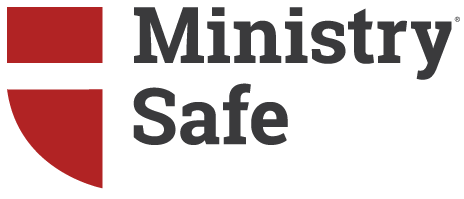 정책 및 절차매뉴얼2019년판2019년 6월 12일 연례 회의에서 찬성으로 승인됨자원봉사자와 스태프 구성원 여러분,우리 교회는 어린이, 청소년 및 취약 계층 성인들에 대한 돌봄 책임을 중요히 생각합니다. 본 정책은 어린이, 청소년 및 취약 계층 성인들이 예수 그리스도와의 관계를 통해 성장하는 데 있어 안전한 보살핌을 제공하기 위한 환경을 조성하기 위해 작성되었습니다.이 핸드북에서는 우리 자원봉사자들과 스태프 구성원들을 위한 절차와 지침의 개요를 설명합니다. 본 정책은 어린이, 청소년, 취약 계층 성인들을 위해 안전한 환경을 마련하여 그들과 여러분 자신을 보호하고, 우리 교회의 목표를 실현하는 데 그 목적이 있습니다. 중부텍사스연합회(CTC)는 다음의 절차를 채택하여 이를 엄격히 집행하기로 결의하였습니다.이 정책 매뉴얼을 주의 깊게 읽으시고, 마지막 페이지에 있는 동의서 양식(agreement form)에 서명한 후 제출해 주십시오.감사합니다.MinistrySafe 주요 스태프와 자원봉사자
주요 분야의 리더십을 가지고 있는 사람들(스태프이든 자원봉사자이든)의 이름과 연락처 정보가 아래에 표시되어 있습니다. 이 목록은 연간 기준으로, 또는 변경이 있을 때 수정되며, 활동 중인 모든 자원봉사자들에게 제공됩니다. 공식 정책 문서와 함께 보관할 것을 권장합니다.직함성명전화번호이메일MinistrySafe 선임 목사어린이부 목사/부장학생부 목사/부장MinistrySafe 수탁인 대표MinistrySafe SPRC 대표어린이/청소년 사역의 다른 감독자:어린이/청소년 사역의 다른 감독자:유치부 부장어린이부 성가대 부장학생부 성가대 간사